Задание 1. А) заполни таблицу:Б) "Убери лишнее слово" литр, кубический сантиметр, рулетка, ведросекундомер, палетка, миля, мензуркамиллиграмм, верста, сажень, футкилометр, линейка, сантиметр, метрЗадание 2: выполнить перевод единиц измерения физических величин в основные единицы СИ. Каждый пример закодирован, т.е. правильному ответу соответствует буква. Из букв складывается ключевое слово. Задание 3: Что больше:а) 70 мг или 0,7 г;    б) 30 см2 или0,3 дм2;    в) 100 см3 или 0,1 л.Задание 4. Определи цену деления шкалы, предел измерения, запиши результат с учетом погрешности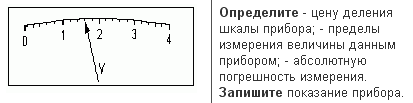 Задание 5. Определи диаметр шарика с учетом погрешности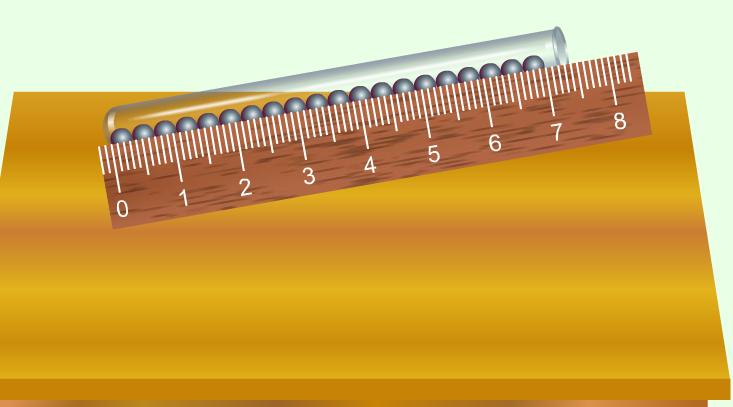 Задание 6. Реши задачу, ответ запиши в стандартном виде с точностью до 2 цифр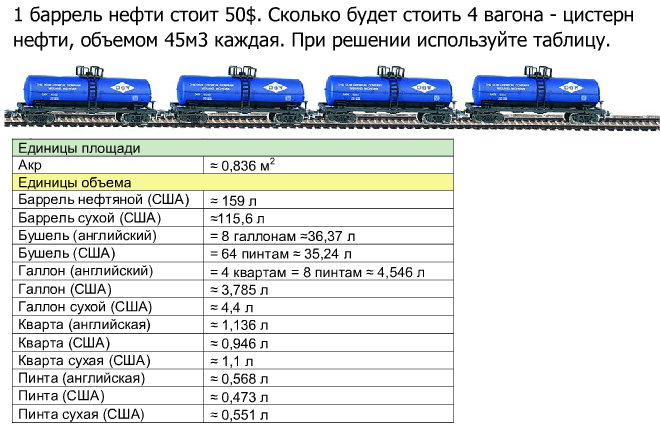 ПлощадьОбъемДлинаТемператураОбозначениеОсновная единица измерения1.  400 г            = ______ кг2.  0,4 л             = _____ см33.  40 мм           = ______ м4.  4·10-3 Мс      = ______ с5.  4·103  см3     = ______  м36.  4·105 мм2      = ______  м2Таблица расшифровки: